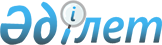 "Жекелеген қару түрлерiнiң айналымына мемлекеттiк бақылау жасау туралы" Қазақстан Республикасы Заңын күшiне енгiзу тәртiбi туралы
					
			Күшін жойған
			
			
		
					Қазақстан Республикасы Жоғарғы Кеңесiнiң Қаулысы 1993 жылғы 27 қазан N 3400. Күшi жойылды - Қазақстан Республикасының 1998.12.30. N 340 Заңымен.~Z980340



          Қазақстан Республикасының Жоғарғы Кеңесi қаулы етедi:




          1. "Жекелеген қару түрлерiнiң айналымына мемлекеттiк
бақылау жасау туралы" Қазақстан Республикасының Заңы  
 Z932900_ 
 
жарияланған күнiнен бастап күшiне енгiзiлсiн.




          2. Қазақстан Республикасының Министрлер Кабинетi:




          1994 жылғы 1 қаңтарға дейiн Қазақстан Республикасының
Жоғарғы Кеңесiне Қазақстан Республикасының заң құжаттарын
"Жекелеген қару түрлерiнiң айналымына мемлекеттiк бақылау жасау
туралы" Қазақстан Республикасы Заңына сәйкес келтiру туралы
ұсыныс енгiзсiн;




          Қазақстан Республикасы Үкiметiнiң шешiмдерiн "Жекелеген




қару түрлерiнiң айналымына мемлекеттiк бақылау жасау туралы"
Қазақстан Республикасы Заңына сәйкес келтiрсiн;
     аталған Заңды жүзеге асыруды қамтамасыз ететiн қажеттi
шешiмдер қабылдайтын болсын.

     Қазақстан Республикасы
   Жоғарғы Кеңесiнiң Төрағасы
  
      
      


					© 2012. Қазақстан Республикасы Әділет министрлігінің «Қазақстан Республикасының Заңнама және құқықтық ақпарат институты» ШЖҚ РМК
				